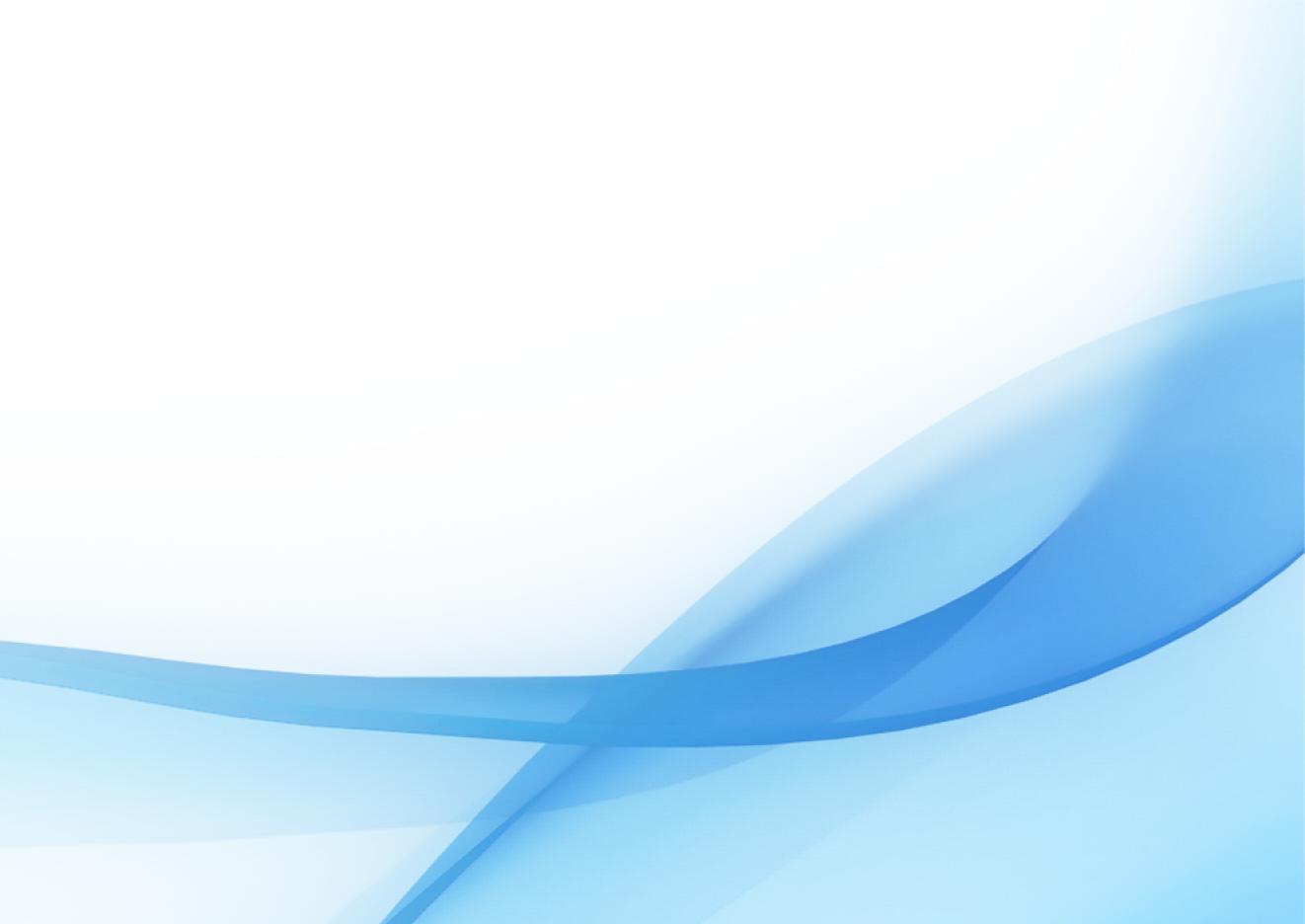 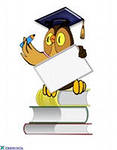 Пусть вашим детям во всем сопутствует удача!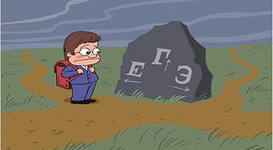 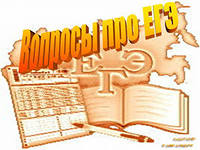 Досрочный период проведения ЕГЭ: 20 апреля (суббота) – русский язык;23 апреля (вторник) – математика; 26 апреля (пятница) – иностранные языки (английский, французский, немецкий, испанский языки), география, химия, история;29 апреля (понедельник) – информатика и информационно-коммуникационные технологии (ИКТ), биология, обществознание, литература, физика;6 мая (понедельник) – по всем общеобразовательным предметам Имеют право сдавать ЕГЭ досрочно выпускники текущего года:вечерних (сменных) школ, призванные в ряды Российской Армии;выезжающие на российские или международные спортивные соревнования, конкурсы, смотры, олимпиады и тренировочные сборы;выезжающие за рубеж на постоянное место жительства или для продолжения обучения;направляемые по медицинским показаниям в лечебно-профилактические и иные учреждения для проведения лечебно-оздоровительных и реабилитационных мероприятий в период проведения ГИА;выпускники общеобразовательных учреждений РФ, расположенных за её пределами, в государствах со сложными климатическими условиями.Основной период проведения ЕГЭ:27 мая (понедельник) – русский язык;30 мая (четверг) – информатика и информационно-коммуникационные технологии (ИКТ), биология, история; 3 июня (понедельник) – математика;6 июня (четверг) – иностранные языки (английский, французский, немецкий, испанский языки), физика;10 июня (понедельник) – обществознание, химия;13 июня (четверг) – география, литература.  В основной период в ЕГЭ участвуют выпускники текущего года: обучающиеся образовательных учреждений НПО и СПО, освоившие образовательный стандарт среднего (полного) общего образования в пределах основных профессиональных образовательных программ; выпускники прошлых лет, имеющие документ о среднем (полном) общем, начальном профессиональном или среднем профессиональном образовании, в том числе лица, у которых срок действия ранее полученного свидетельства о результатах ЕГЭ не истек; граждане, получившие среднее (полное) общее образование в иностранных государствах.Продолжительность ЕГЭ по каждому общеобразовательному предмету:4 часа (240 минут)по математикепо физикепо литературе по информатике и информационно-коммуникационным технологиям (ИКТ) 3,5 часа (210 минут)по историипо обществознанию 3 часа (180 минут)по русскому языку по биологиипо географии по химиипо иностранным языкам           Разрешается пользоваться на ЕГЭ:по математике - линейкой;по физике - линейкой и непрограммируемым калькулятором;по химии - непрограммируемым калькулятором;по географии - линейкой, транспортиром, непрограммируемым калькулятором.Желаем вашим детям удачи на экзаменах!